UNIWERSYTET JANA KOCHANOWSKIEGO W KIELCACHMIĘDZYWYDZIAŁOWE STUDIUM JĘZYKÓW OBCYCH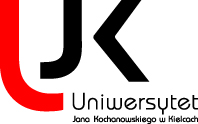 EGZAMIN CERTYFIKACYJNY Z JĘZYKA OBCEGOPOZIOM B2 DLA KIERUNKULEKARSKIEGOWEDŁUG STANDARDÓW EUROPEJSKIEGO OPISU 
KSZTAŁCENIA JEZYKOWEGO (ESOKJ)STUDIA JEDNOLITE MAGISTERSKIE 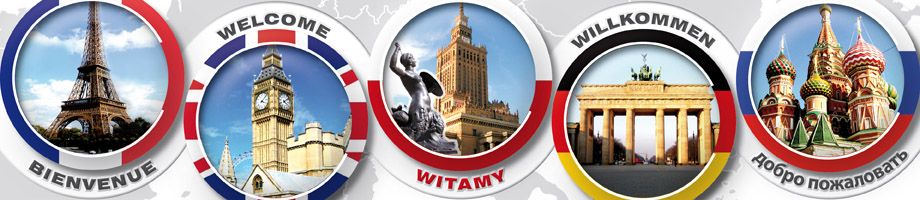 Część egzaminuStrukturaTypy zadańKryteria ocenyUmiejętności językoweRozumienie tekstu czytanego30 min.      1-6Tekst specjalistyczny pochodzący z literatury przedmiotu Pytania typu Prawda/Fałsz 6 pytań x 2 pkt. = 12 pkt.szczegółowe rozumienie przeczytanego teksturozumienie spójności tekstuRozumienie tekstu czytanego30 min.     7-14Tekst specjalistyczny z zakresu kierunku studiów.Zadanie polegające na umiejętności zrozumienia spójności tekstu poprzez uzupełnienie go ośmioma wyrazami spośród podanych jedenastu (naddatek niepasujący kontekstualnie) 8 pytań x 2 pkt. = 16 punktówszczegółowe rozumienie przeczytanego teksturozumienie spójności tekstuRozumienie tekstu czytanego30 min.    15-24 Tekst pochodzący z literatury przedmiotu. Uzupełnianie tekstu wyrazami o charakterze specjalistycznym, w których podana jest jedynie pierwsza litera10 wyrazów x 1 pkt. = 10 punktów szczegółowe rozumienie przeczytanego teksturozumienie spójności tekstuGramatyka i Leksyka45 min.    25-34 Tłumaczenie sterowane zdań na język angielski w oparciu o leksykę z podręcznika wiodącego.Fragment zdania w jęz. angielskim zawiera lukę, którą należy uzupełnić słowem lub związkiem frazeologicznym podanym w jęz. polskim10 zdań x 2 pkt. = 20 punktówZnajomość pojedynczych elementów leksykalnych, jak również związków frazeologicznych charakterystycznych dla języka specjalistycznego Gramatyka i Leksyka45 min.    35-54Tłumaczenie samych związków frazeologicznych w oparciu o leksykę z literatury podstawowej i uzupełniającej + 2 zdania „ilustracyjne” do ułożenia z 2 dowolnie wybranymi przez studenta związkami z powyższego zestawu.20 związków x 1 pkt. = 20 punktów.2 zdania x 2 pkt. = 4 punktyZnajomość pojedynczych elementów leksykalnych, jak również związków frazeologicznych charakterystycznych dla języka specjalistycznego Pisanie15 min.    55-60Definiowanie pojęć z zakresu języka medycznego (np. choroby, specjalizacje, wyposażenie medyczne)Definiowanie wybranych 6 spośród 9 podanych pojęć.6 pojęć x 3 pkt. = 18 punktów.Wykazanie się umiejętnością definiowania pojęć medycznych Kryteria ocenyKryteria ocenyPunkty %Ocena51 – 60dostateczny61 – 70dostateczny plus71 – 80dobry81 – 90dobry plus91 – 100bardzo dobry